CHEMIJOS ILGALAIKIO PLANO RENGIMAS      Dėl ilgalaikio plano formos susitaria mokyklos bendruomenė, tačiau nebūtina siekti vienodos formos. Skirtingų dalykų ar dalykų grupių ilgalaikių planų forma gali skirtis, svarbu atsižvelgti į dalyko(-ų) specifiką ir sudaryti ilgalaikį planą taip, kad jis būtų patogus ir informatyvus mokytojui, padėtų planuoti trumpesnio laikotarpio (pvz., pamokos, pamokų ciklo, savaitės) ugdymo procesą, kuriame galėtų būti nurodomi ugdomi pasiekimai, kompetencijos, sąsajos su tarpdalykinėmis temomis. Pamokų ir veiklų planavimo pavyzdžių galima rasti Chemijos bendrosios programos (toliau – BP) įgyvendinimo rekomendacijų dalyje Veiklų planavimo ir kompetencijų ugdymo pavyzdžiai. Planuodamas mokymosi veiklas mokytojas tikslingai pasirenka, kurias kompetencijas ir pasiekimus ugdys atsižvelgdamas į konkrečios klasės mokinių pasiekimus ir poreikius. Šį darbą palengvins naudojimasis Švietimo portale pateiktos BP atvaizdavimu su mokymo(si) turinio, pasiekimų, kompetencijų ir tarpdalykinių temų nurodytomis sąsajomis.Kompetencijos nurodomos prie kiekvieno pasirinkto koncentro pasiekimo: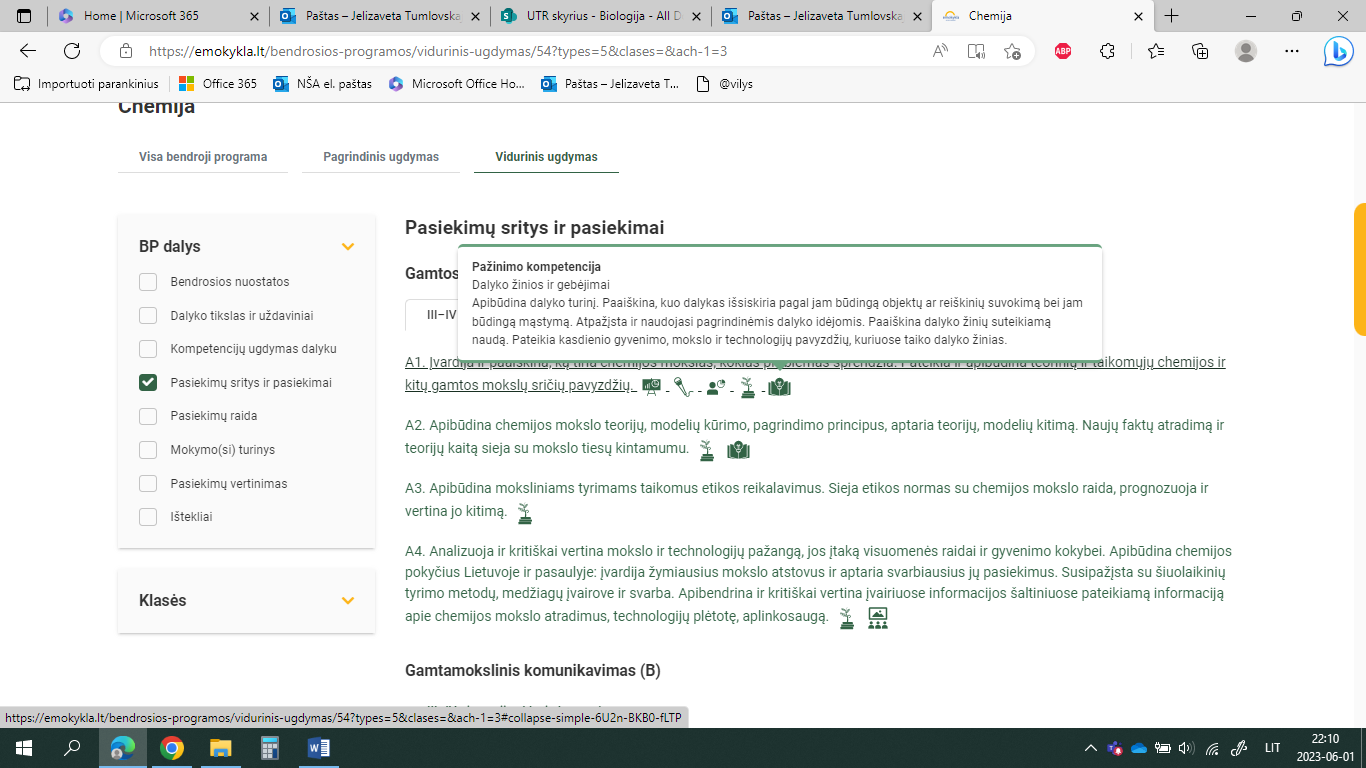       Spustelėjus ant pasirinkto pasiekimo atidaromas pasiekimo lygių požymių ir pasiekimui ugdyti skirto mokymo(si) turinio citatų langas: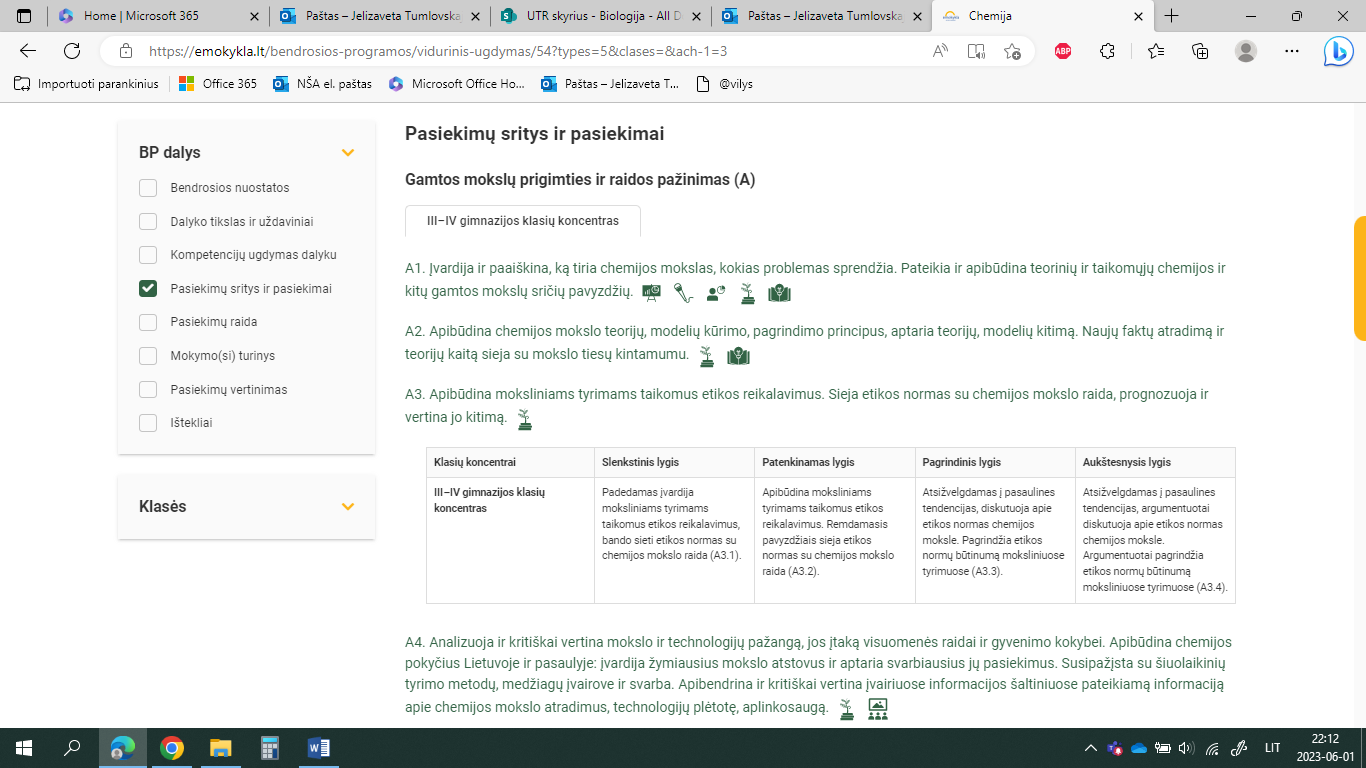       Tarpdalykinės temos nurodomos prie kiekvienos mokymo(si) turinio temos. Užvedus žymeklį ant prie temų pateiktų ikonėlių atsiveria langas, kuriame matoma tarpdalykinė tema ir su ja susieto(-ų) pasiekimo(-ų) ir (ar) mokymo(si) turinio temos(-ų) citatos.      Pateiktame ilgalaikio plano pavyzdyje nurodomas preliminarus 70-ies procentų Bendruosiuose ugdymo planuose dalykui numatyto valandų skaičiaus paskirstymas:stulpelyje Mokymo(si) turinio sritis yra pateikiamos BP sritys.stulpelyje Mokymo(si) turinio tema yra pateikiamos BP temos;stulpelyje Pamokos tema pateiktos galimos pamokų temos, kurias mokytojas gali keisti savo nuožiūra; stulpelyje Val. sk. yra nurodytas galimas nagrinėjant temą pasiekimams ugdyti skirtas pamokų skaičius. Lentelėje pateiktą pamokų skaičių mokytojas gali keisti atsižvelgdamas į mokinių poreikius, pasirinktas mokymosi veiklas ir ugdymo metodus;stulpelyje Galimos mokinių veiklos pateikiamas veiklų sąrašas yra susietas su BP įgyvendinimo rekomendacijų dalimi Dalyko naujo turinio mokymo rekomendacijos, kurioje galima rasti išsamesnės informacijos apie ugdymo proceso organizavimą įgyvendinant atnaujintą BP.CHEMIJOS ILGALAIKIS PLANAS III GIMNAZIJOS KLASEIBendra informacija:Mokslo metai _______________Pamokų skaičius per savaitę ____Vertinimas: ________________________________________________________________________________________________________________________________________________________________________________________________________________________________________________________________________________________________________________________________Mokymosi turinio sritisMokymo(si) turinio temaPamokos temaVal. sk.Galimos mokinių veiklosBendrieji organinės chemijos pagrindaiAnglies atomo sandaraAnglies atomo sandara, jo išorinio sluoksnio elektronų išsidėstymas. Hibridizacija.2Teorinės medžiagos aptarimas ir analizė nurodytu aspektu, išskiriant reikšminius žodžius.Savarankiškas darbas.  Atomo modelio vizualizavimas, palyginimas, analogijos.Bendrieji organinės chemijos pagrindaiAngliavandenilių sandara ir pavadinimaiViengubieji, dvigubieji ir trigubieji ryšiai tarp anglies atomų angliavandeniliuose.2Teorinės medžiagos aptarimas ir analizė nurodytu aspektu, išskiriant reikšminius žodžius. Savarankiškas ir (ar) grupinis darbas.  Vizualizavimas, palyginimas, analogijos.Informacijos grupavimas, lentelių sudarymas informacijos įtvirtinimui.Pavyzdžiui, alkanų molekulių modelių sudarymas ir kompiuterinė vizualizacija. Bendrieji organinės chemijos pagrindaiAngliavandenilių sandara ir pavadinimaiAngliavandenilių pavadinimai pagal IUPAC nomenklatūrą ir jų cheminės formulės.2Vizualizavimas, palyginimas, analogijos. Grupinis darbas. Savarankiškas darbas, rašant alkanų molekulines, struktūrines formules ir pavadinimus. Molekulių modelių gaminimas.Bendrieji organinės chemijos pagrindaiAngliavandenilių sandara ir pavadinimaiOrganinių junginių molekulių modeliai.2Teorinės medžiagos aptarimas ir analizė. Vizualizavimas, grupavimas. Molekulių modelių gaminimas.Bendrieji organinės chemijos pagrindaiAngliavandenilių sandara ir pavadinimaiKartojimas ir įtvirtinimas.1Bendrieji organinės chemijos pagrindaiAngliavandenilių sandara ir pavadinimaiŽinių patikrinimas.1Gamtiniai angliavandenilių šaltiniaiIškastinis kuras ir jo perdirbimasIškastinio kuro rūšys. Naftos perdirbimas ir panaudojimas.2Teorinės medžiagos aptarimas ir analizė nurodytu aspektu, išskiriant reikšminius žodžius. Distiliacijos proceso modeliavimas. Diskusija apie angliavandenilių naudojimą. Gamtiniai angliavandenilių šaltiniaiAngliavandenilių degimasAngliavandenilių degimas. Termocheminės reakcijų lygtys. Skaičiavimo uždaviniai.2Gamtiniai angliavandenilių šaltiniaiKartojimas ir įtvirtinimas.1Gamtiniai angliavandenilių šaltiniaiŽinių patikrinimas.1Funkcinės grupės ir organinių junginių klasėsFunkcinės grupėsFunkcinė grupė.2Teorinės medžiagos aptarimas ir analizė nurodytu aspektu, išskiriant reikšminius žodžius. Informacijos grupavimas, lentelių sudarymas informacijos įtvirtinimui. Savarankiškas darbas.  Funkcinės grupės ir organinių junginių klasėsOrganinių junginių pavadinimų sudarymo taisyklėsAngliavandenilių ir halogenintų angliavandenilių pavadinimai.2Teorinės medžiagos aptarimas ir analizė nurodytu aspektu, išskiriant reikšminius žodžius. Savarankiškas darbas.Funkcinės grupės ir organinių junginių klasėsOrganinių junginių pavadinimų sudarymo taisyklėsAlkoholių pavadinimai.2Teorinės medžiagos aptarimas ir analizė nurodytu aspektu, išskiriant reikšminius žodžius. Savarankiškas darbas.Funkcinės grupės ir organinių junginių klasėsOrganinių junginių pavadinimų sudarymo taisyklėsKarbonilinių junginių ir karboksirūgščių pavadinimai.2Teorinės medžiagos aptarimas ir analizė nurodytu aspektu, išskiriant reikšminius žodžius. Savarankiškas darbas.Funkcinės grupės ir organinių junginių klasėsOrganinių junginių pavadinimų sudarymo taisyklėsEsterių pavadinimai.2Teorinės medžiagos aptarimas ir analizė nurodytu aspektu, išskiriant reikšminius žodžius. Savarankiškas darbas.Funkcinės grupės ir organinių junginių klasėsOrganinių junginių pavadinimų sudarymo taisyklėsAminorūgščių pavadinimai.1Teorinės medžiagos aptarimas ir analizė nurodytu aspektu, išskiriant reikšminius žodžius. Savarankiškas darbas.Funkcinės grupės ir organinių junginių klasėsOrganinių junginių pavadinimų sudarymo taisyklėsAminų pavadinimai.1Teorinės medžiagos aptarimas ir analizė nurodytu aspektu, išskiriant reikšminius žodžius. Savarankiškas darbas.Funkcinės grupės ir organinių junginių klasėsOrganinių junginių pavadinimų sudarymo taisyklėsTrivialieji organinių junginių pavadinimai.1Teorinės medžiagos aptarimas ir analizė nurodytu aspektu, išskiriant reikšminius žodžius. Savarankiškas darbas.Funkcinės grupės ir organinių junginių klasėsOrganinių junginių pavadinimų sudarymo taisyklėsKartojimas ir įtvirtinimas.1Funkcinės grupės ir organinių junginių klasėsOrganinių junginių pavadinimų sudarymo taisyklėsŽinių patikrinimas.1Homologija ir izomerijaHomologijaHomologai ir homologinės eilės.2Vizualizavimas, palyginimas, analogijos. Savarankiškas darbas arba darbas grupėse.Homologija ir izomerijaIzomerijaIzomerija ir jos rūšys.6Teorinės medžiagos aptarimas ir analizė nurodytu aspektu, išskiriant reikšminius žodžius. Vizualizavimas, grupavimas. Savarankiškas darbas. Dėlionės metodas nagrinėjant, pavyzdžiui, alkanų izomerusHomologija ir izomerijaIzomerijaSkaičiavimo uždaviniai.2Užduočių atlikimas, uždavinių pagal pavyzdžius sprendimas. Homologija ir izomerijaKartojimas ir įtvirtinimas.1Homologija ir izomerijaŽinių patikrinimas.1Praktinis organinių junginių gavimas, fizikinės savybės ir kokybinės atpažinimo reakcijosOrganinių junginių fizikinės savybės, naudojimasAngliavandenilių fizikinės savybės.1Teksto analizė išskiriant reikšminius žodžius. Braižomi grafikai, sudaromos diagramos, lentelės. Čia galima taikyti lyginimo metodą ir apibendrinti skirtingų angliavandenilių savybes.Praktinis organinių junginių gavimas, fizikinės savybės ir kokybinės atpažinimo reakcijosOrganinių junginių fizikinės savybės, naudojimasAlkoholių, karbonilinių junginių, karboksirūgščių, esterių, aminų ir aminorūgščių fizikines savybes. 3Teksto analizė išskiriant reikšminius žodžius. Braižomi grafikai, sudaromos diagramos, lentelės. Čia galima taikyti lyginimo metodą ir apibendrinti skirtingų medžiagų savybes.Praktinis organinių junginių gavimas, fizikinės savybės ir kokybinės atpažinimo reakcijosOrganinių junginių fizikinės savybės, naudojimasAminorūgščių fizikinės savybės.Nagrinėjamos aminorūgščių fizikinės savybės, jas siejant su pakaito (šoninės grandinės) hidrofobine ar hidrofiline prigimtimi. Pagal aminorūgščių sandarą mokomasi nustatyti jų vandeninių tirpalų terpę.1Teksto analizė išskiriant reikšminius žodžius. Braižomi grafikai, sudaromos diagramos, lentelės. Praktinis organinių junginių gavimas, fizikinės savybės ir kokybinės atpažinimo reakcijosOrganinių junginių fizikinės savybės, naudojimasOrganinių junginių panaudojimas.Aptariamos organinių junginių klasių: alkoholių (metanolio, etanolio, etilenglikolio, glicerolio), karbonilinių junginių (metanalio, propanono), karboksirūgščių (etano rūgšties) ir esterių panaudojimo sritys. Atpažinus cheminių medžiagų pavojingumo ženklus, mokomasi kritiškai įvertinti organinių medžiagų pavojingumą ir nurodyti, kaip saugiai elgtis su jomis.1Teksto analizė. Minčių žemėlapis apie junginių panaudojimo galimybes. Praktinis organinių junginių gavimas, fizikinės savybės ir kokybinės atpažinimo reakcijosOrganinių junginių gavimas ir atpažinimo reakcijosPraktinis organinių junginių gavimas ir atpažinimas.Mokomasi praktiškai gauti eteną iš etanolio, etiną – iš kalcio karbido, užrašyti ir išlyginti gavimo reakcijų lygtis, atpažinti pagamintus junginius pagal vandeninio kalio permanganato tirpalo arba jodo tirpalo spalvos pokytį. Mokomasi praktiškai atpažinti glicerolį – vario(II) hidroksidu, aldehidus – vario(II) hidroksidu arba sidabro(I) oksido amoniakiniu tirpalu, užrašyti ir išlyginti atpažinimo reakcijų bendrąsias lygtis ir nurodyti jų požymius. Praktiškai pagaminamas pasirinktas esteris, nurodomos reakcijos sąlygos ir požymis (kvapas). Tyrinėjant organiniuose junginiuose kokybiškai nustatoma anglis ir vandenilis pagal degimo reakcijos produktus.4Praktikos darbas.Praktinis organinių junginių gavimas, fizikinės savybės ir kokybinės atpažinimo reakcijosKartojimas ir įtvirtinimas.1Praktinis organinių junginių gavimas, fizikinės savybės ir kokybinės atpažinimo reakcijosŽinių patikrinimas.1Organinių junginių tyrimo metodaiOrganinių junginių gryninimas ir analizėOrganinių junginių gryninimo metodai.2Informacijos apie šiuolaikines medžiagas paieška, skaitymas, analizė ir pristatymų rengimas. Grupinis darbas. Diskusija. Organinių junginių tyrimo metodaiSpektriniai analizės metodaiŠiuolaikiniai medžiagų tyrimo metodai.4Teorinės medžiagos aptarimas ir analizė nurodytu aspektu, išskiriant reikšminius žodžius. Vizualizavimas, grupavimas. Savarankiškas darbas.Vaizdo medžiagos stebėjimas ir aptarimas. Įvairių spektrogramų analizė ir lyginimas. Pristatymų ruošimas.Organinių junginių tyrimo metodaiKartojimas ir įtvirtinimas.1Organinių junginių tyrimo metodaiŽinių patikrinimas.1Organinės chemijos reakcijų mechanizmaiReakcijų mechanizmų pagrindinės sąvokosĮvadas. Organinės reakcijos mechanizmas.1Teorinės medžiagos aptarimas ir analizė nurodytu aspektu, išskiriant reikšminius žodžius. Mokomasi schematizuoti, vizualizuoti, atpažinti chemines reakcijas.Organinės chemijos reakcijų mechanizmaiReakcijų mechanizmų užrašymo principaiRadikalinis pakaitų mechanizmas.1Teksto analizė. Reakcijos mechanizmo modeliavimas. Savarankiškas darbas, reakcijos lygčių rašymas.Organinės chemijos reakcijų mechanizmaiReakcijų mechanizmų užrašymo principaiElektrofilinio jungimosi mechanizmas. 1Teksto analizė. Reakcijos mechanizmo modeliavimas. Savarankiškas darbas, reakcijos lygčių rašymas.Organinės chemijos reakcijų mechanizmaiReakcijų mechanizmų užrašymo principaiPakaitų nukleofilinio mechanizmas.1Teksto analizė. Reakcijos mechanizmo modeliavimas. Savarankiškas darbas, reakcijos lygčių rašymas.Organinės chemijos reakcijų mechanizmaiReakcijų mechanizmų užrašymo principaiNukleofilinio jungimosi mechanizmas. 1Teksto analizė. Reakcijos mechanizmo modeliavimas. Savarankiškas darbas, reakcijos lygčių rašymas.Organinės chemijos reakcijų mechanizmaiKartojimas ir įtvirtinimas.1Organinės chemijos reakcijų mechanizmaiŽinių patikrinimas.1Pagrindinės organinės chemijos reakcijosAngliavandenilių cheminės savybėsAlkanų cheminių savybių reakcijų lygtys.1Teorinės medžiagos aptarimas ir analizė. Reakcijos lygčių rašymas, schemų sudarymas, uždavinių sprendimas. Pagrindinės organinės chemijos reakcijosAngliavandenilių cheminės savybėsAlkenų cheminių savybių reakcijų lygtys.2Teorinės medžiagos aptarimas ir analizė. Reakcijos lygčių rašymas, schemų sudarymas, uždavinių sprendimas. Pagrindinės organinės chemijos reakcijosAngliavandenilių cheminės savybėsBenzeno cheminių savybių reakcijų lygtys.1Teorinės medžiagos aptarimas ir analizė. Reakcijos lygčių rašymas, schemų sudarymas, uždavinių sprendimas. Pagrindinės organinės chemijos reakcijosOrganinių junginių rūgštinės ir bazinės, oksidacinės-redukcinės savybėsKarboksirūgščių cheminių savybių reakcijų lygtys.2Teorinės medžiagos aptarimas ir analizė. Reakcijos lygčių rašymas, schemų sudarymas, uždavinių sprendimas. Pagrindinės organinės chemijos reakcijosOrganinių junginių rūgštinės ir bazinės, oksidacinės-redukcinės savybėsOrganinių junginių oksidacija ir redukcija.2Teorinės medžiagos aptarimas ir analizė. Reakcijos lygčių rašymas, schemų sudarymas, uždavinių sprendimas. Pagrindinės organinės chemijos reakcijosOrganinių junginių rūgštinės ir bazinės, oksidacinės-redukcinės savybėsEsterių cheminių savybių reakcijų lygtys.2Teorinės medžiagos aptarimas ir analizė. Reakcijos lygčių rašymas, schemų sudarymas, uždavinių sprendimas. Pagrindinės organinės chemijos reakcijosOrganinių junginių rūgštinės ir bazinės, oksidacinės-redukcinės savybėsAminų cheminių savybių reakcijų lygtys.2Teorinės medžiagos aptarimas ir analizė. Reakcijos lygčių rašymas, schemų sudarymas, uždavinių sprendimas. Pagrindinės organinės chemijos reakcijosOrganinių junginių rūgštinės ir bazinės, oksidacinės-redukcinės savybėsAminorūgščių cheminių savybių reakcijų lygtys.2Teorinės medžiagos aptarimas ir analizė. Reakcijos lygčių rašymas, schemų sudarymas, uždavinių sprendimas. Pagrindinės organinės chemijos reakcijosOrganinių junginių degimasDegimo reakcijų lygtys.2Teorinės medžiagos aptarimas ir analizė. Reakcijos lygčių rašymas, schemų sudarymas, uždavinių sprendimas. Pagrindinės organinės chemijos reakcijosKartojimas ir įtvirtinimas.1Pagrindinės organinės chemijos reakcijosŽinių patikrinimas.1Gyvybės chemijaRiebalaiRiebalų molekulės sandara.1Teorinės medžiagos aptarimas ir analizė. Molekulių modelių sudarymas ir kompiuterinė vizualizacija. Diskusija apie riebalų reikšmę organizmui. Gyvybės chemijaRiebalaiRiebalų susidarymas ir cheminės savybės.3Teorinės medžiagos aptarimas ir analizė. Reakcijos lygčių rašymas, schemų sudarymas, uždavinių sprendimas. Praktikos darbas.Gyvybės chemijaKartojimas ir įtvirtinimas.1Gyvybės chemijaŽinių patikrinimas.1Gyvybės chemijaSacharidaiSacharidų molekulių sandara ir fizikinės savybės. Gliukozės susidarymas ir jos savybės. Sacharozė.3Teorinės medžiagos aptarimas ir analizė. Molekulių modelių sudarymas ir kompiuterinė vizualizacija. Reakcijos lygčių rašymas, schemų sudarymas, uždavinių sprendimas. Praktikos darbas.Gyvybės chemijaPolisacharidai.3Teorinės medžiagos aptarimas ir analizė. Molekulių modelių sudarymas ir kompiuterinė vizualizacija. Reakcijos lygčių rašymas, schemų sudarymas, uždavinių sprendimas. Praktikos darbas. Gyvybės chemijaKartojimas ir įtvirtinimas.1Gyvybės chemijaŽinių patikrinimas1Gyvybės chemijaBaltymai. NukleorūgštysBaltymai.3Teorinės medžiagos aptarimas ir analizė. Reakcijos lygčių rašymas, schemų sudarymas, uždavinių sprendimas. Minčių žemėlapio sudarymas. Praktikos darbas. Gyvybės chemijaBaltymai. NukleorūgštysNukleorūgštys.1Teorinės medžiagos aptarimas ir analizė. Minčių žemėlapis. Diskusija apie baltymų tyrimų ir sintezės bei genų inžinerijos laimėjimus ir karjeros galimybes.Gyvybės chemijaKartojimas ir įtvirtinimas.1Gyvybės chemijaŽinių patikrinimas.1Viso valandų:108